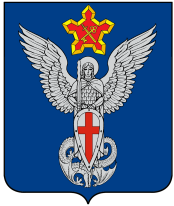 АдминистрацияЕрзовского  городского  поселенияГородищенский  муниципальный  районВолгоградской  области403010, Волгоградская область, Городищенский район, р.п.Ерзовка, ул. Мелиоративная,2тел. 8 (84468) 4-79-15ПОСТАНОВЛЕНИЕот 10 апреля 2018г.                           № 90О мерах по усилению пожарной безопасности в весенне-летний период 2018 годана территории Ерзовского городского поселения    В соответствии с Федеральными законами от 21 декабря 1994 г. № 68-ФЗ «О защите населения и территорий от чрезвычайных ситуаций природного и техногенного характера», от 21 декабря 1994 г. № 69-ФЗ «О пожарной безопасности», статьей 15.1 Закона Волгоградской области от 28 апреля 2006 года № 1220 ОД «О пожарной безопасности», постановлением Губернатора Волгоградской области № 346 от 21.05.2016 года «Об особом противопожарном режиме на территории Волгоградской области», в целях предупреждения пожаров, повышения уровня противопожарной защиты населенных пунктов и объектов, в том числе жилищного фонда, организации своевременного тушения пожаров и недопущения гибели людей на пожарах Ерзовского городского поселения в весенне-летний период 2016 года, а также принятия дополнительных мер по защите населения и территории от чрезвычайных ситуаций,постановляю:Ввести на территории Ерзовского городского поселения с 10 апреля 2018 года противопожарный режим функционирования органов управления.Создать условия для привлечения населения к тушению пожаров в населенных пунктах.Запретить разведение костров, сжигание мусора, сухой травы, листвы и камыша, проведение всех видов пожароопасных работ, кроме мест, специально отведенных для указанных видов работ.Запретить использование населением пиротехнических средств на подведомственных территориях.Организовать проведение очистки территорий населенных пунктов, дачных и садоводческих обществ от горючих отходов, сухой травы, камыша, спиленных веток и деревьев.Провести организованное выжигание сухой травянистой растительности на территории Ерзовского городского поселения до 16 апреля 2018 года.Провести проверку технического состояния имеющейся техники и оборудования, используемых в целях пожаротушения и при необходимости принять меры по их ремонту и восстановлению.Не допускать использование противопожарных разрывов между зданиями и сооружениями, пожарных проездов и подъездов к зданиям под складирование материалов, оборудования и для стоянки (парковки) транспорта, а также размещение скирд (стогов) грубых кормов и других горючих материалов под линиями электропередач. Своевременно проводить очистку подведомственных территорий в пределах противопожарных расстояний между зданиями, сооружениями и открытыми складами, а также участков, прилегающих к жилым домам и иным постройкам, от горючих отходов, мусора, сухой травы, камыша и прочее.Принимать меры к информированию диспетчеров электросетей, при обнаружении пожаров вблизи воздушных линий электропередач, во избежание поражения населения электрическим током.Организовать регулярное информирование населения о соблюдении мер пожарной безопасности в условиях  противопожарного режима.Опубликовать данное постановление в информационном бюллетене «Ерзовский вестник» и на официальном сайте администрации Ерзовского городского поселения.Контроль за выполнением данного постановления оставляю за собой.Глава Ерзовского городского поселения                                                                    С.В. Зубанков